OSNOVNA ŠKOLA GUSTAVA KRKLECA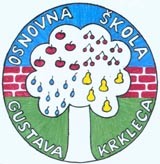 ZAGREB, B. MAGOVCA 103Telefon: 01/6659-170; fax: 01/6659-172E-mail: ured@os-gkrkleca-zg.skole.hrKLASA:112-04/23-01/12URBROJ:251-168/01-23-18U Zagrebu, 20. 11. 2023. Na temelju članka 10. st. 4. Pravilnika o načinu i postupku zapošljavanja u Osnovnoj školi Gustava Krkleca, a vezano uz raspisani natječaja (KLASA: 112-04/23-01/12 URBROJ: 251-168/01-23-1) od 17. 10. 2023. za zasnivanje radnog odnosa na radnom mjestu učitelja/ice hrvatskog jezika na neodređeno, nepuno radno vrijeme, 29 sati tjedno, 1 izvršitelj, m/ž, Povjerenstvo za procjenu i vrednovanje kandidata objavljuje LISTU KANDIDATA – PISANO TESTIRANJEkoji ispunjavaju formalne uvjete natječaja, a čije su prijave pravodobne i potpune te se upućuju  na procjenuPovjerenstvo za procjenu i vrednovanje kandidataIME I PREZIME KANDIDATA:BRANKA VIDOVIĆANTONIJA KRSTIĆ PEĆPETRA BAGOMAJA PEKIĆANAMARIJA MIHALIĆMARINA PREGUNTATJANA HEĆIMOVIĆLUKA PRKAČINJOSIPA MLINARIĆLIDIJA STEVIĆ BRTAN